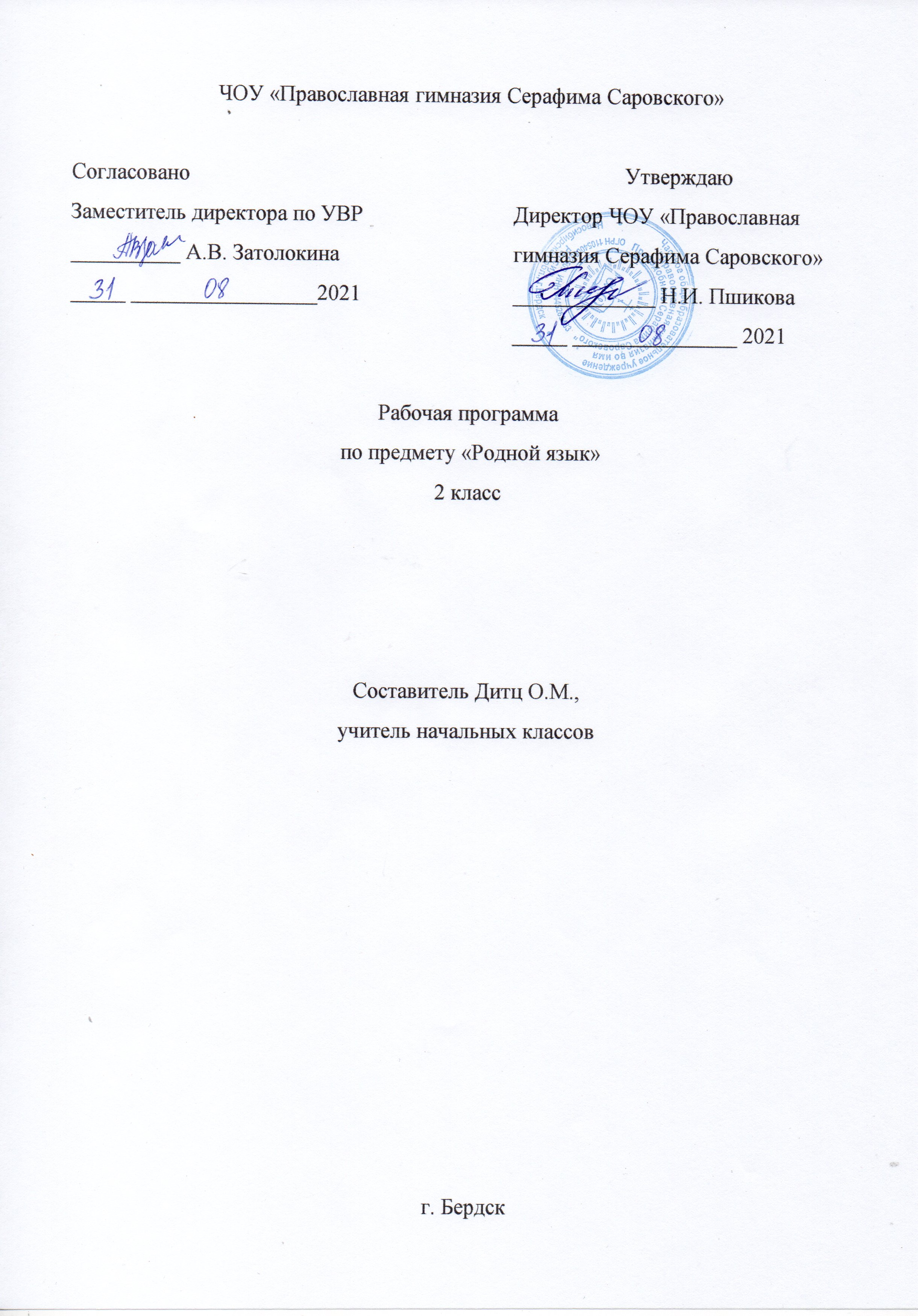 2021-2022 учебный год           Рабочая программа по предмету «Литературное чтение на родном русском языке» разработана в соответствии с требованиями Федерального государственного стандарта начального общего образования, основной образовательной программы начального общего образования, основными нормативными документами, определяющими содержание данной рабочей программы:             Программа учебного предмета «Литературное чтение на родном русском языке» разработана для функционирующих в субъектах Российской Федерации образовательных организаций, реализующих наряду с обязательным курсом литературного чтения‚ изучение литературного чтения на родном (русском) языке,  т.к. русский язык является родным для обучающихся. Содержание программы ориентировано на сопровождение и поддержку основного курса литературного чтения, обязательного для изучения во всех школах Российской Федерации, и направлено на достижение результатов освоения основной образовательной программы  НОО  по литературному чтению, заданных соответствующим федеральным государственным образовательным стандартом. В то же время цели курса литературного чтения  в рамках образовательной области «Родной язык и литературное чтение на родном языке» имеют свою специфику.Цель: формировать понимание места и роли русской литературы в едином культурном пространстве Российской Федерации, среди литератур народов России и важность сохранения и передачи от поколения к поколению историко-культурных, нравственных, эстетических ценностей.  Задачи :развивать у детей способность полноценно воспринимать художественное произведение, сопереживать героям, эмоционально откликаться на прочитанное; учить детей чувствовать и понимать образный язык художественного произведения, выразительные средства, создающие художественный образ, развивать образное мышление учащихся; формировать умение воссоздавать художественные образы литературного произведения, развивать воображение учащихся, ассоциативное мышление, развивать поэтический слух детей, накапливать эстетический опыт слушания произведений изящной словесности, воспитывать художественный слух;формировать потребность в постоянном чтении книг, развивать интерес к литературному чтению, творчеству писателей, создателей произведений словесного искусства; обогащать чувственный опыт ребенка, его реальные представления об окружающем мире и природе; формировать эстетическое отношение ребенка к жизни, приобщая его к классике художественной литературы; обеспечивать достаточно глубокое понимание содержания произведений различного уровня сложности; расширять кругозор детей через чтение книг различных жанров, разнообразных по содержанию и тематике, обогащать нравственно-эстетический и познавательный опыт ребенка; обеспечивать развитие речи учащихся и активно формировать навыки чтения и речевые умения; работать с различными типами текстов; создавать условия для формирования потребности в самостоятельном чтении художественных произведений.            В круг чтения детей входят произведения отечественных писателей, составляющие золотой фонд литературы, произведения устного народного творчества, стихи, рассказы, сказки современных писателей. Произведения сгруппированы по жанрово-тематическому принципу. Главные темы отражают наиболее важные и интересные для данного возраста детей стороны их жизни и окружающего мира.В соответствии с учебным планом начального общего образования на изучение предмета «Литературное чтение на родном русском языке» отводится 67.5ч: из них в 1 классе – 16,5 ч (33 учебные недели), во 2-4 классах - по17 ч (34 учебные недели).Планируемые результаты освоения учебного курса                                                        2 классЛичностные результаты. У учащихсябудут сформированы:осознание своей этнической и национальной принадлежности;ценности многонационального российского общества;гуманистические и демократические ценностные ориентации; положительное отношение и интерес к урокам литературного чтения.Учащиеся приобретут опыт:внимательного отношения к собственным переживаниям, вызванным восприятием природы, произведения искусства, собственных поступков, действий других людей;оценки своих эмоциональных реакций, поступков и действий других людей.У учащихся могут быть сформированы:представление о добре и зле, общих нравственных категориях;умение соотносить жизненные наблюдения с читательскими впечатлениями;ориентация в нравственном содержании собственных поступков и поступков других людей;умения оценивать свое отношение к учебе;внимание к переживаниям других людей, чувство сопереживания;эстетическое чувство на основе знакомства с разными видами искусства, наблюдений за природой. (внимательное и вдумчивоеотношение к произведениямискусства, явлениямприроды)Метапредметныерезультаты.Регулятивные УУД. Учащиеся приобретут опыт:выполнения учебных действий в устной и письменной форме; самостоятельной оценки правильности выполненных действия, внесения корректив;планирования своих действий в соответствии с поставленной целью (например, участие в проектной деятельности).Познавательные УУДУчащиеся научатся:прогнозировать содержание произведения по его названию, ключевым словам;самостоятельно находить значения отдельных слов в толковом словаре, помещённом в учебнике, в сносках к тексту.Учащиеся получат возможность научиться:сравнивать произведения и героев;устанавливать причинно-следственные связи между поступками героев;находить объяснение незнакомых слов в словаре;находить нужные книги в библиотеке.Коммуникативные УУДУчащиесянаучатся:работая в паре, высказывать свое мнение, выслушивать мнение партнёра;задавать вопросы по тексту произведения;сотрудничать с одноклассниками, участвуя в групповой деятельности (под руководством учителя).Учащиесяполучатвозможностьнаучиться:обсуждать героев литературных произведений: высказывать свое отношение, оценивать высказывание партнера, вырабатывать общую позицию;аргументироватьсобственнуюпозицию;получать нужную информацию, задавая вопросы старшим; сопоставлять полученные ответы.Предметные результаты.Речевая и читательская деятельностьУчащиесянаучатся:воспринимать на слух художественное произведение, определять произведенное им впечатление;читать вслух осмысленно, передавая нужную интонацию;пересказывать произведение кратко, выборочно, используя соответствующую лексику;объяснять смысл названия произведения, связь его с содержанием;вычленять фрагменты текста, нужные для ответа на поставленные вопросы;объяснятьдействияперсонажей;делить произведения на части, озаглавливать их (под руководством учителя);сравниватьгероевразныхпроизведений;ставитьвопросы к тексту.Учащиесяполучатвозможностьнаучиться:в процессе размышления над произведением привлекать опыт собственных переживаний, жизненных впечатлений.ТворческаядеятельностьУчащиесянаучатся:создавать рассказ по циклу картинок;рассказывать прочитанную сказку от лица персонажа по данному плану с помощью учителя;выразительно читать стихотворение и фрагменты прозаического текста перед группой.Учащиесяполучатвозможностьнаучиться:читать по ролям художественное произведение;сочинять рассказы, загадки, сказки, продолжения прочитанных произведений;придумывать иллюстрации к прочитанным произведениям;создавать рассказ на заданную тему по личным впечатлениям;участвовать в инсценировке  литературных произведений.ЛитературоведческаяпропедевтикаУчащиесянаучатся:выделять рифмы в тексте стихотворения;Учащиесяполучатвозможностьнаучиться:объяснять переносное значение отдельных слов, фразеологизмов;находить сравнения в тексте произведения;определять особенности жанра отдельных произведений фольклора;определять отношение автора к персонажам, определять, как оно выражено;выделять слова действующих лиц, автора, описание внешности, поступков героев, описание пейзажа;определять ритм стихотворения путем прохлопывания.Содержание предмета «Литературное чтение на родном (русском) языке»      В содержании программы на каждом году обучения выделяются два раздела:1. Круг чтения.2. Работа с текстом и книгой.      Круг чтения от класса к классу постепенно расширяет читательские возможности детей и их знания об окружающем мире, о своих сверстниках, об их жизни, играх, приключениях, о природе и ее охране, об истории нашей Родины, помогающие накоплению социально-нравственного опыта ребенка, обретению качеств «читательской самостоятельности».     При обучении детей чтению их знания должны пополниться и элементарными понятиями литературоведческого характера: простейшими сведениями об авторе – писателе, о теме читаемого произведения, его жанре, особенностях малых фольклорных жанров (загадка, прибаутка, пословица, считалка). Дети получат первоначальные представления об изобразительных и выразительных возможностях словесного искусства (о метафоре, сравнении, олицетворении, ритмичности и музыкальности стихотворной речи).        Занятия нацелены на развитие коммуникативных умений ребёнка, умения вести диалог, участвовать в беседе, слушать и дополнять товарищей, высказывать суждения и доказывать их правоту. При этом необходимо сохранять доброжелательный тон, эмоциональный характер речи, упражняясь во владении литературными нормами родного языка.Круг чтения: художественная и научно-популярная литература, произведения для самостоятельного чтения учащихся про себя и выборочного перечитывания вслух, стихи, рассказы, сказки о Родине, о детях, о подвигах, о животных и растениях, о приключениях и волшебстве, книги писателей родного края.Работа с текстом и книгой: ориентировка в книге, умение различать основные элементы книги, определение содержания по названию (автор, заглавие), умение дать правильный ответ, о ком или о чем прочитанная книга. Ориентировка в группе книг, определение темы чтения, выбор книг по заданным признакам, по рекомендательному плакату и книжной выставке. Закрепление навыка коллективного воспроизведения прочитанного по вопросам учителя. Нравственная оценка ситуаций, поведения и поступков героев. Умение соотносить фамилии авторов с их книгами. Закрепление положительного отношения к самостоятельному чтению детских книг на уроке и во внеурочное время, самостоятельное разучивание игр из книг-сборников. 2 классКруг чтения«Россия - наша Родина» В. Степанов «Что мы Родиной зовём»; К. Паустовский «Моя Россия»;«Фольклор нашего народа»  Календарные народные праздники и обряды; «Мир фольклора – мир народной мудрости»; «Мир пословиц и поговорок»; «Загадки и народные приметы о временах года»; «О братьях наших меньших» Г.А. Скребицкий. Пушок.;  К.Д. Ушинский. Чужое яичко; Н.И. Сладков. Топик и Катя; А.Л. Барто. Бедняга крот; Е.И. Чарушин. Рябчонок. (Из цикла «Про Томку»).«Времена года» В. Бианки. Как животные к холодам готовятся; Г. Х. Андерсен. Снеговик; А. Блок.Весенний дождь./Загадки про весну; И. С. Соколов-Микитов. Бурундук.Самостоятельное чтение. М. Пришвин «Последние цветы»; К. Ушинский «Пчёлы и муха»; А. Барто «Вам не нужна сорока?»; С. Аксаков «Осень»; В. Берестов «Урок листопада»; И. Никитин «Встреча зимы» (отрывок); К. Паустовский «Первый зимний день»; С. Есенин «Пороша»; А. Пушкин «Опрятней модного паркета…»; Н. Сладков «Песенки подо льдом»; С. Маршак «Двенадцать месяцев» (отрывок); В. Осеева «Обидчики»; М. Зощенко «Самое главное»; Народные песни, сказки, пословицы:Песни. Русские народные песни: «Как на тоненький ледок», «Ходит конь по бережку», «Заинька, где ты был-побывал…»; «Весна-красна», «Вырастай, яблонька»; «Уж как я ль мою коровушку люблю…»; «Тень-тень, потетень…»;Авторские колыбельные: Л. Мей «Баю-баюшки-баю…», А.Майков «Спи, дитя моё, усни…»; И. Токмакова «Как на горке — снег, снег…»; О. Дриз «Нашумелись»; А. Барто «Колыбельная», «Олень», «Снегирь»; Н. Носов «Фантазёры», «Живая шляпа»; С. Маршак «Чего боялся Петя?»; О. Кургузов «Надоело летать»; Ю. Владимиров «Чудаки»; Л. Толстой «Косточка», «Птичка»; А. Гайдар «Совесть»; В. Драгунский «Друг детства»; В. Осеева «Волшебное слово»; Л. Пантелеев «Трус»; В. Железников «Рыцарь»; А. Алексин «Первый день»; С. Маршак «Друзья-товарищи».Сказки народов России. Русские сказки: «Сестрица Алёнушка и братец Иванушка», «Хаврошечка», «Мальчик с пальчик», «Каша из топора»; ненецкая сказка «Кукушка»; татарская сказка «Три дочери»; мордовская сказка «Врозь — плохо, вместе — хорошо»; лезгинская сказка «Как проверяется дружба».Работа с текстом и книгойФормирование умений определять смысловую связь заглавия с содержанием произведения, выделять в тексте ключевые слова, раскрывать их значение. Формирование умения пользоваться школьным толковым словарём для объяснения непонятных слов. Обучение прогнозированию содержания текста по заглавию. Формирование умений называть персонажей и место действия так, как они обозначены в произведении, определять причины действий персонажей. Формирование умения характеризовать персонажей с использованием слов, выбранных из предложенного в учебнике списка. Развитие умения находить в тексте слова и предложения, характеризующие наружность героя, его речь, поступки, место действия. Развитие внимания к собственным чувствам, возникающим при чтении произведения, умение выразить их в речи. Формирование умений делить текст на части, озаглавливать их, отвечать на вопросы по тексту с опорой на фрагменты произведения и личный жизненный опыт. Формирование умений определять главную мысль произведения. Обучение подробному пересказу небольших произведений и отдельных эпизодов, выборочному пересказу (рассказ об отдельном герое, отдельном событии), составлению рассказа от лица героя по предложенному плану с помощью учителя.  Развитие умения определять и объяснять своё отношение к произведению и герою, опираясь на личный читательский и жизненный опыт, сравнивать собственное отношение к персонажам различных произведений. Формирование умений определять отношение автора к герою, находить в тексте способы выражения авторской позиции. Развитие умения сравнивать отношение автора к разным героям одного произведения, сопоставлять на материале конкретного произведения мысли и чувства разных писателей, вызванные сходными явлениями природы, человеческими поступками. Формирование представления о содержании основных нравственных понятий, развитие умения давать нравственную оценку человеческим поступкам, выявлять общие нравственные принципы, отражаемые в сказках разных народов. Формирование умений представлять структуру книги (на примере учебника, опираясь на титульный лист, предисловие); ориентироваться в книге, пользуясь оглавлением; пользоваться толковым словарём, помещённым в учебнике; соотносить иллюстрацию с содержанием текста произведения.Развитие воображения, речевой творческой деятельностиФормирование умений делать творческий пересказ произведения или его фрагмента, создавать устный рассказ от лица одного из героев, переносить его в новые ситуации, продолжать созданный писателем сюжет. Обучение подбору рифм, недостающих слов в поэтическом тексте. Формирование умения сочинять сказки, загадки, рассказы по заданным темам и рисункам. Формирование умения писать сочинения-миниатюры из 3—4 предложений по литературным и жизненным впечатлениям. Развитие умения заучивать стихотворения и фрагменты прозаического текста, выразительно читать их перед одноклассниками. Формирование умений создавать рассказ по репродукциям картин известных художников по предложенному плану под руководством учителя; рассказывать о возможных иллюстрациях к произведению.Литературоведческая пропедевтикаОбогащение представлений о фольклорных жанрах (песни-разговоры, сезонные песни, колыбельные, пословицы). Знакомство со средствами выразительности: сравнениями, звукописью. Развитие умения выделять рифму в стихотворении. Расширение представления о ритме (через прохлопывание в ладоши трёхсложного ритма). Знакомство с понятиями: портрет героя художественного произведения, его речь, поступки, мысли, отношение автора к герою.Тематическое планированиеКалендарно-тематическое планированиеСогласовано                                                          Рассмотрено на заседании ШМО  Зам.директора по УВР                                                                протокол №_________________   ____________                                     от «___»____________2019 г.(подпись)         (расшифровка)                                                                Руководитель ШМОот «____» ___________2019г.                             ___________  ________________                                                                                  (подпись)       (расшифровка)Тематическое планированиеКол-во часовРаздел 1. «Россия - наша Родина»  4  часаРаздел 2. «Фольклор нашего народа»9 часовРаздел 3. «О братьях наших меньших» 10 часов Раздел 4. «Времена года»  11 часовИтого:34 ч.№ТемаДатаДата№ТемаПланируемыесрокиСкорректи-руемыеспокиРаздел 1. «Россия - наша Родина»  (4 часа)Раздел 1. «Россия - наша Родина»  (4 часа)Раздел 1. «Россия - наша Родина»  (4 часа)Раздел 1. «Россия - наша Родина»  (4 часа)1В. Степанов «Что мы Родиной зовём»05.09.20192Книги из далёкого прошлого. Н Кончаловская «В монастырской келье…»12.09.20193К. Паустовский «Моя Россия»19.09.20194Красота родного края в произведениях русской литературы26.09.2019Раздел 2. «Фольклор нашего народа»  (9 часов)Раздел 2. «Фольклор нашего народа»  (9 часов)Раздел 2. «Фольклор нашего народа»  (9 часов)Раздел 2. «Фольклор нашего народа»  (9 часов)5Календарные народные праздники и обряды.03.10.20196Произведения устного народного творчества об осени.17.10.20197«Мир фольклора – мир народной мудрости»24.10.20198Пословицы и поговорки. Народные приметы. Осенние загадки.31.10.20199Сокровища духовной народной мудрости. Пословицы и поговорки о добре.07.11.201910«Мир пословиц и поговорок»14.11.201911«Загадки и народные приметы о временах года»28.11.201912Осень в художественных произведениях А. Пушкина, С. Аксакова.05.12.201913Проект. Сборник «Фольклор нашего народа»12.12.2019Раздел 3. «О братьях наших меньших» (10 часов)Раздел 3. «О братьях наших меньших» (10 часов)Раздел 3. «О братьях наших меньших» (10 часов)Раздел 3. «О братьях наших меньших» (10 часов)14Собиратели русских народных сказок: А. Н. Афанасьев, В. И. Даль. Русская народная «Заячья избушка».19.12.201915Русская народная сказка «Лисичка - сестричка и серый волк»26.12.201916Русская народная сказка «Зимовье зверей». Русская народная сказка «У страха глаза велики».09.01.202017Русская народная сказка «Лиса и журавль».16.01.202018Русская народная сказка «Сестрица Алёнушка и братец Иванушка».23.01.202019Г.А. Скребицкий. Пушок.30.01.202020К.Д. Ушинский. Чужое яичко06.02.202021Н.И. Сладков. Топик и Катя.13.02.202022А.Л. Барто. Бедняга крот.20.02.202023Е.И. Чарушин. Рябчонок.27.02.2020Раздел 4. «Времена года»  (11 часов)Раздел 4. «Времена года»  (11 часов)Раздел 4. «Времена года»  (11 часов)Раздел 4. «Времена года»  (11 часов)24Народные заклички, приговорки, потешки, перевертыши.05.03.202025Кустодиев. Масленица.Устное сочинение по картине.19.03.202026Праздник рождества Христова. С. Черный. Рождественское. К. Фофанов. Еще те звезды не погасли… 26.03.202027Рассказ о празднике. Загадки зимы.02.04.202028Весна в произведениях И. Никитина. А. Плещеева. ,И.Шмелева. Т. Белозерова. 09.04.202029Стихи русских поэтов о весне.16.04.202030В.Бианки. Как животные к холодам готовятся.23.04.202031Г.Х.Андерсен.Снеговик.07.05.202032И. С. Соколов-Микитов. Бурундук.14.05.202033А.Блок. Весенний дождь./Загадки про весну21.05.202034Опрос по пройденным произведения «Что? Где? Когда?»21.05.2020